申請地點位置現況照片黏貼表範例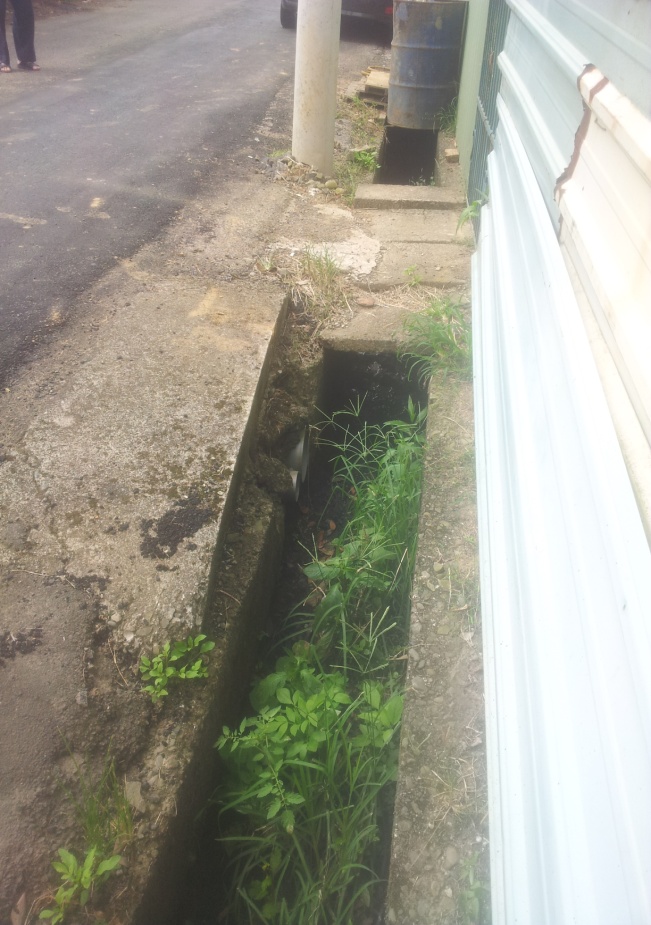 說明○○路○○號前側溝照片說明○○區○○段○○小段○○地號土地現況照片